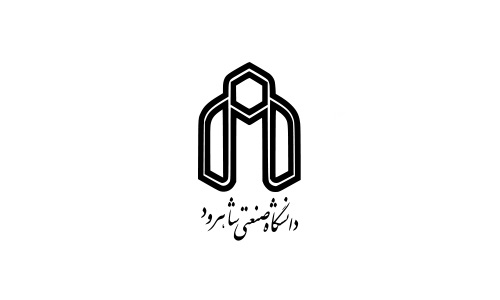       دانشکده تربيت بدني و علوم ورزشيجلسه دفاع از پایان نامه کارشناسی ارشد مديريت ورزشي/فيزيولوژي ورزشيعنوان:B Traffic 20 Boldارائه دهنده: استاد راهنما: استاد مشاور: زمان:                                               روز – تاریخ – ساعت                                                لينك ورود به جلسه